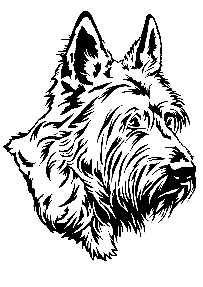 Ringtraining am Freitag, den 21. Juni 2024Liebe Picardler,ich freue mich, wieder ein Ringtraining am Tag vor der Picard Spezial anbieten zu können. Es sind alle herzlich willkommen, egal ob Neuling oder „alter Hase“.Zur besseren Planung biete ich auch diesmal zwei Uhrzeiten an:15:00 Uhr und 16:30 UhrIm Gegensatz zu den Vorjahren müsst Ihr Euch aber im Vorfeld verbindlich anmelden. Die Anmeldung schickt Ihr bitte einfach unter Angabe folgender Daten Name HundName BesitzerUhrzeitMobil-Nummerper Mail an mich: Mail: tgranrath@web.deMobil: 0049 (0) 1709370592Wir freuen uns auf Euch.Ursula Granrath